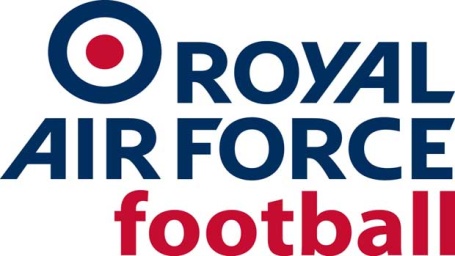 RAF CUP (The Keith Christie Trophy) Season 2018-19
Group 1 (North)RAF Linton-on-Ouse 0-6 RAF Leeming RAF Boulmer 4-2 RAF Leeming RAF Leeming 2-3 RAF Lossiemouth RAF Lossiemouth 1-4 RAF Boulmer RAF Leeming 2-1 RAF Boulmer RAF Leeming 10-0 RAF Linton-on-OuseRAF Linton-on-Ouse v RAF Lossiemouth (cancelled)RAF Boulmer v RAF Linton-on-Ouse (cancelled)RAF Linton-on-Ouse v RAF Boulmer v (cancelled)RAF Boulmer v RAF Lossiemouth (cancelled)RAF Lossiemouth v RAF Leeming (cancelled)RAF Lossiemouth v RAF Linton-on-Ouse (cancelled)RAF Linton-on-Ouse withdrew from the competition in Nov 18, results expunged from tableGroup 1 (North) 	   		P	W	D	L	F	A	GD	PTS RAF Boulmer 		3 	2 	0 	1 	9 	5 	+4 	6 RAF Leeming		3 	1 	0 	2 	6 	8 	-2 	3 RAF Lossiemouth 	2 	1 	0 	1 	4 	6	-2 	3 RAF Linton-on-Ouse 	0 	0 	0 	0 	0 	0 	0	0 Group 2 (Lincs)RAF Waddington 0-2 RAF Coningsby RAF Digby 11-1 RAF Cranwell RAF Coningsby v RAF Cranwell (cancelled 3pts RAF Coningsby)RAF Digby 0-5 RAF Waddington RAF Cranwell 0-9 RAF Waddington RAF Coningsby v RAF Digby (cancelled 3pts RAF Coningsby )Group 2 (Lincs) 			P	W	D	L	F	A	GD	PTS  RAF Coningsby		3 	3 	0 	0 	2 	0 	+2 	9  RAF Waddington	3 	2 	0 	1 	14 	2 	+12 	6  RAF Digby		3 	1 	0 	2 	11	6 	+5 	3  RAF Cranwell		3 	0 	0 	3 	1 	20 	-19 	0 Group 3 (West Mids)RAF Cosford 1-1 RAF Valley RAF Valley 1-1 RAF Shawbury RAF Shawbury 3-4 RAF Cosford Group 3 (West Mids) 	P	W	D	L	F	A	GD	PTS RAF Cosford 		2 	1 	1 	0 	5 	4 	+1 	4 RAF Valley 		2 	0 	2 	0 	2 	2 	0 	2 RAF Shawbury 		2 	0 	1 	1 	4 	5 	-1 	1   Group 4 (East)RAF Wittering 2-1 RAF Marham RAF Honington 3-1 RAF Marham RAF Wittering 5-0 RAF Honington RAF Marham 0-1 RAF Wittering RAF Marham 4-2 RAF Honington RAF Honington 4-0 RAF Wittering  			P	W	D	L	F	A	GD	PTS RAF Wittering 		4 	3 	0 	1 	8 	5 	+3 	9 RAF Honington 		4 	2 	0 	2 	9 	10 	-1 	6 RAF Marham 		4 	1 	0 	3 	6 	8 	-2 	3 Group 5 (East)JFC Chicksands/Henlow 0-7 RAF Northolt Northwood HQ 0-6 RAF Wyton Northwood HQ 4-3 JFC Chicksands/Henlow    RAF Northolt 1-1 RAF Wyton RAF Northolt 10-0 Northwood HQ RAF Wyton v JFC Chicksands/Henlow (cancelled 3pts RAF Wyton)    	P	W	D	L	F	A	GD	PTS RAF Northolt 		3 	2 	1 	0 	18 	1 	+17 	7 RAF Wyton 		3 	2 	1 	0 	7 	1 	+6 	7 Northwood HQ 		3 	1 	0 	2 	4 	19 	-15 	3 JFC Chicksands/Henlow 	3 	0 	0 	3 	3 	11 	-8 	0 Group 6 (West)RAF Brize Norton 4-0 RAF High Wycombe RAF High Wycombe v RAF Brize Norton (cancelled 3pts RAF Brize Norton)RAF High Wycombe 2-6 RAF Odiham RAF Brize Norton 3-1 RAF Odiham RAF Odiham v RAF High Wycombe (cancelled 3pts RAF Odiham)RAF Odiham 2-4 RAF Brize Norton Group 6 (West) 			P	W	D	L	F	A	GD	PTS RAF Brize Norton	4 	4 	0 	0 	11 	3 	+8 	12 RAF Odiham 		4 	2 	0 	2 	9 	9 	 0 	6 RAF High Wycombe 	4 	0 	0 	4 	2 	10 	-8 	0 Group 7 (West)MoD St Athan 3-3 Swanwick Mil RAF Halton 1-0 RAF Benson RAF Benson 7-2 MoD St Athan Swanwick Mil 0-10 RAF Benson Swanwick Mil v RAF Halton (cancelled 3pts RAF Halton)MoD St Athan 0-3 RAF Halton Group 7 (West) 	P	W	D	L	F	A	GD	PTS RAF Halton  	3 	3 	0 	0 	4 	0 	+4 	9 RAF Benson	3 	2 	0 	1 	17 	3 	+14 	6 MoD St Athan 	3 	0 	1 	2 	5 	13 	-8 	1 Swanwick Mil 	3 	0 	1 	2 	3 	13	-10 	1 Quarter Finals CupRAF Coningsby 5-1 RAF Cosford RAF Brize Norton 4-0 RAF Northolt RAF Boulmer 1-2 RAF Wittering Bye: RAF HaltonPlateRAF Honington 1-0 RAF WaddingtonRAF Wyton 9-2 RAF Valley RAF Benson 1-4 RAF OdihamBye: RAF LeemingSemi-Finals CupRAF Halton 0-1 RAF Brize Norton RAF Wittering 1-2 RAF ConingsbyPlateRAF Odiham 1-2 RAF HoningtonRAF Leeming 6-3 RAF Wyton (AET)Finals (at Oxford City)

Cup RAF Brize Norton 5-3 RAF Coningsby (AET)Plate RAF Honington 4-1 RAF Leeming
